МКОУ СОШ 7 с. Старомарьевка Грачевского муниципального района Ставропольского краяПРОВЕРОЧНАЯ РАБОТА ПО РУССКОМУ ЯЗЫКУДЛЯ ОБУЧАЮЩИХСЯ 4 КЛАССОВВыполнена:Хлыниной Мариной Николаевной, учителем начальных классов МКОУ СОШ №7 с. Старомарьевка;г. Ставрополь, 2020ПРОВЕРОЧНАЯ РАБОТА ПО РУССКОМУ ЯЗЫКУДЛЯ ОБУЧАЮЩИХСЯ 4 КЛАССОВЗадания базового уровня.Задание 1.Выпиши  все слова, которые начинаются с мягкого согласного звука.Мячик, белка, яма, дубрава, ель, калоши, шинель, тишина, шишки,чашка, соседка, коробка, бумажка.Ответ_______________________________________________Задание 2.  Подчеркни  слово с ударением на втором слоге.Километр, сторожит, звоните, документ, красивее, парус, барабан, щавель.Задание 3.Вставь пропущенные буквы, укажи морфологические признаки выделенных частей речи.   Р…бята ж…вут в Санкт-Петербург…(________________) .  За овраг…м  раскинулся  з…ленный(_______________)лу… . Алёна с…дит за ст…лом  и пишет (________________) п…сьмобабушк…В…лентин…  Ивановн…Ч…гуевой. Задание 4.Прочитай текст. Выпиши из текста выделенные слова, дай им объяснение.Над горизонтом медленно поднимается неяркое  солнце. Наступает утро.Кайры стоят на лапах, опираются на свои хвосты. Я подумал, что   остров встречает нас птичьим концертом.  Время от времени кайры оглашают воздух пронзительным криком, а другие птицы широко взмахивают своими крыльями.
Ответ___________________________________________________________________________________________________________________________________________________________________________________________________________________Задание 5.Укажи, какой частью речи является каждое из слов.Письмо, цветёт, чайник, заботливый, на, кричать, Митя, красивое, тебя, они, около, прогулка, красивое.Задание 6.Запиши текст, правильно оформляя предложения.Вы видели лебедей они плавают в пруду какие красивые птицы.Ответ _______________________________________________________________________________________________________________________________________________________________________________________________________________________________________Задание 7. Найди и исправь ошибки в правописании слов..Наступила на Ставропольиранниявисна.  Подтёплымсонцем  тают  последнии  снежные  крепости. Звонкоякопель  стучит  по  зимле.  В  лису  пахнет  душыстымипочьками.  Зилёныи ёлки  вытенули  сваи  пушыстыи  ветки.  Сберёзкестикаетслаткий  сок.Задания повышенного  уровня.Задание 8*Найди предложение с однородными членами и подчеркни его. Там, где надо, расставь знаки препинания. В кабинете у доктора по-прежнему жили ёжики зайцы белки.  Пушистый снег лежал под еловыми лапами.Выпиши второе предложение, выполни его синтаксический разбор.______________________________________________________________________________________________________________________________Задание 9*Найди слово, состав которого не  соответствует схеме, обозначь его части.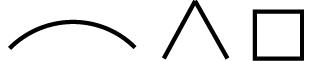 Дорожный,     цветной,      прогулка,    девятка.Задание 10*Сочинить текст поздравительного sms-сообщения из 3-4 предложений._________________________________________________________________________________________________________________________________________________________________________________________________________________________________________________________________ХАРАКТЕРИСТИКА ЗАДАНИЙ ПРОВЕРОЧНОЙ РАБОТЫ ПО РУССКОМУ ЯЗЫКУРЕКОМЕНДАЦИИ ПО ОЦЕНИВАНИЮ ПРОВЕРОЧНОЙ РАБОТЫПО РУССКОМУ ЯЗЫКУКритерии оценивания ответов на задание 1Критерии оценивания ответов на задание 2Критерии оценивания ответов на задание 3Критерии оценивания ответов на задание 4Критерии оценивания ответов на задание 5Критерии оценивания ответов на задание 6Критерии оценивания ответов на задание 7Критерии оценивания ответов на задание 8*Критерии оценивания ответов на задание 9*Критерии оценивания ответов на задание 10*Шкала перевода первичных баллов в отметки№заданияПроверяемые уменияУровень сложности задания1-умение классифицировать согласные звуки в результате частичного фонетического анализа (учебно-языковые опознавательные и классификационные умения).базовый2- проверка умения распознавать правильную орфоэпическую норму.базовый3- умение применять  изученные правила правописания,- умение определять грамматические признаки частей речи.базовый4- умениеобучающихся распознавать значение конкретного слова, используя указанный в задании контекст, уровень предметного коммуникативного умения адекватно формулировать значение слова в письменной форме, соблюдая нормы построения предложения и словоупотребления.базовый5- умение относить слова к определённой группе основных частей речи.базовый6- умение определять границы предложений, классифицировать предложения по цели высказывания, определять восклицательную/ невосклицательную интонацию.базовый7- умение проверять  предложенный текст, находить и исправлять ошибки.базовый8*- умение выделять предложения с однородными членами, соблюдать правила пунктуации при однородных членах предложения, выполнять синтаксический разбор предложения.повышенный9*- умение классифицировать слова по составу,находить в словах с однозначно выделяемыми морфемами окончание, корень, приставку, суффикс.повышенный10*- умение сочинять поздравительные открытки, строить речевые высказывания,  соблюдать нормы речевого взаимодействия при интерактивном общении (sms- сообщения)повышенныйВсего 10 заданийМаксимальный балл – 21Всего 10 заданийМаксимальный балл – 21Всего 10 заданийМаксимальный балл – 21Содержание верного ответа Содержание верного ответа Мячик, белка, яма, ель, тишина, чашкаМячик, белка, яма, ель, тишина, чашкаУказания к оцениванию БаллыВыписаны  все слова,нет орфографических ошибок2Верно выписано 5 слов, имеется две орфографические ошибки1Слова выписаны  не верно, ответ содержит более двух орфографических ошибок0Максимальный балл2Содержание верного ответа Содержание верного ответа КрасивееКрасивееУказания к оцениванию БаллыПодчёркнуто слово красивее1Подчеркнуто другое слово или несколько слов0Максимальный балл1Содержание верного ответа Содержание верного ответа    Ребята живут в Санкт-Петербурге (  Сущ.,м. р., 2-е скл.,неодуш., собств., ед. ч., П. падеж,) .  За оврагом   раскинулся  зеленный(Прилаг. м.р., ед.ч., И. п.) луг. Алёна сидит за столом  и пишет(Глаг., Iспр., ед.ч., 3 лицо, наст. вр,)письмо бабушке.   Ребята живут в Санкт-Петербурге (  Сущ.,м. р., 2-е скл.,неодуш., собств., ед. ч., П. падеж,) .  За оврагом   раскинулся  зеленный(Прилаг. м.р., ед.ч., И. п.) луг. Алёна сидит за столом  и пишет(Глаг., Iспр., ед.ч., 3 лицо, наст. вр,)письмо бабушке.Указания к оцениванию БаллыПравильно вставлены все пропущенные буквы.  Верно определены морфологические признаки выделенных частей речи.3 Правильно вставлены все пропущенные буквы.   При определении морфологических признаков частей речи допущено не более двух ошибок.2Вставлены не все пропущенные буквы, допущено не более двух ошибок.   При определении морфологических признаков частей речи допущено не более трёх ошибок.1Вставлены не все пропущенные буквы, допущено более двух ошибок.   При определении морфологических признаков частей речи допущено более трёх ошибок.0Максимальный балл3Содержание верного ответа Содержание верного ответа Горизонт - это видимая часть земной поверхности.Кайры – это птицы.Горизонт - это видимая часть земной поверхности.Кайры – это птицы.Указания к оцениванию БаллыПравильно определено лексическое значение 2  слов,  речевые высказывания построены, верно, нет орфографических ошибок2 Правильно определено лексическое значение одного слова, речевые высказывания построены верно, ответ содержит не более одной орфографической ошибки1Слова выписаны  не верно, ответ содержит более двух орфографических ошибок0Максимальный балл2Содержание верного ответа Содержание верного ответа сущ.         глаг.     сущ.     прил.        пред.глаг.   сущ.    прил.     мест.  мест. предл.  сущ.      прил.Письмо, цветёт, чайник, заботливый, на, кричать, Митя, красивое, тебя, они, около, прогулка, красивое.сущ.         глаг.     сущ.     прил.        пред.глаг.   сущ.    прил.     мест.  мест. предл.  сущ.      прил.Письмо, цветёт, чайник, заботливый, на, кричать, Митя, красивое, тебя, они, около, прогулка, красивое.Указания к оцениванию БаллыПравильно указаны все части речи.2Ответ содержит не более двух ошибок.1Ответ содержит более двух ошибок.0Максимальный балл2Содержание верного ответа Содержание верного ответа Вы видели лебедей?Они плавают в пруду.Какие красивые птицы!Вы видели лебедей?Они плавают в пруду.Какие красивые птицы!Указания к оцениванию БаллыПравильно определены границы всех предложений. Верно поставлены знаки препинания во всех предложениях. Нет грамматических ошибок.2Правильно определены границы всех предложений. Верно поставлены знаки препинания в конце двух предложений. Нет грамматических ошибок.1 Границы предложений определены не верно. Грамматические ошибки в словах.0Максимальный балл2Содержание верного ответа Содержание верного ответа Наступила на Ставрополье ранняя  весна.  Подтёплым  солнцем  тают  последние  снежные  крепости. Звонкая  капель  стучит  по  земле.  В  лесу  пахнет  душистыми  почками.  Зелёные ёлки  вытянули  свои  пушистые  ветки.  С  берёзки  стекает  сладкий  сок.Наступила на Ставрополье ранняя  весна.  Подтёплым  солнцем  тают  последние  снежные  крепости. Звонкая  капель  стучит  по  земле.  В  лесу  пахнет  душистыми  почками.  Зелёные ёлки  вытянули  свои  пушистые  ветки.  С  берёзки  стекает  сладкий  сок.Указания к оцениванию БаллыИсправлены все грамматические ошибки. 2Пропущено не более двух ошибок.1 Пропущено более двух ошибок.0Максимальный балл2Содержание верного ответа Содержание верного ответа В кабинете у доктора по-прежнему жили ёжики, зайцы, белки. Пушистый снег лежал под еловыми лапами.прил.             сущ. глаг. предл. прил.   сущ.Пушистыйснег лежал под еловыми лапами. (Простое, распростр.,повест.) -  - - - - - - - В кабинете у доктора по-прежнему жили ёжики, зайцы, белки. Пушистый снег лежал под еловыми лапами.прил.             сущ. глаг. предл. прил.   сущ.Пушистыйснег лежал под еловыми лапами. (Простое, распростр.,повест.) -  - - - - - - - Указания к оцениванию БаллыПравильно определено предложение с однородными членами. Верно поставлены знаки препинания  при однородных членах предложения. Полностью выполнен синтаксический разбор предложения. Нет грамматических ошибок.3Правильно определено предложение с однородными членами. Верно поставлены знаки препинания  при однородных членах предложения. Синтаксический разбор предложения выполнен частично. Нет грамматических ошибок.2Правильно определено предложение с однородными членами. Верно поставлены знаки препинания  при однородных членах предложения. Синтаксический разбор предложения не  выполнен. Нет грамматических ошибок.1Предложение с однородными членами определено не правильно. Запятые не поставлены.Синтаксический разбор предложения не выполнен. Имеются грамматические ошибки.0Максимальный балл3Содержание верного ответа Содержание верного ответа ПрогулкаПрогулкаУказания к оцениванию БаллыВерно выбрано слово, правильно сделан разбор слова по составу.2 Правильно выбрано слово, в разборе по составу допущены ошибки1Слово выбрано не верно, не произведён разбор слова по составу0Максимальный балл2Содержание верного ответа Содержание верного ответа Дорогая мамочка! Поздравляю тебя с  праздником 8 марта! Желаю здоровья, счастья, море цветов и улыбок. Твой сын Петя. (или иное).Дорогая мамочка! Поздравляю тебя с  праздником 8 марта! Желаю здоровья, счастья, море цветов и улыбок. Твой сын Петя. (или иное).Указания к оцениванию БаллыРечевое высказывание построено верно. Предложения выражают законченную мысль. Соблюдены правила культуры речи. Нет грамматических, орфографических  и пунктуационных ошибок.2Речевое высказывание построено верно. Предложения выражают законченную мысль. Соблюдены правила культуры речи. Допущено не более двух ошибок.1Речевое высказывание построено не верно. Нарушены  правила культуры речи. Допущено более двух ошибок.0Максимальный балл2Отметка по пятибалльной шкале«2»«3»«4»«5»Первичный балл0 – 1050 % и менее11 – 1451 – 69 %15– 1870 – 89%19 – 2190 – 100%